Publicado en Madrid el 15/10/2020 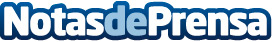 La moda lucha contra el cáncer de mamaLa firma Polo Club desvela #MySelfAgain, una llamada al amor propio sin fisuras, en forma de colección solidaria y limitada, cuyos beneficios irán íntegramente destinados a CRIS Contra el CáncerDatos de contacto:Bruno Fabra605 244 170Nota de prensa publicada en: https://www.notasdeprensa.es/la-moda-lucha-contra-el-cancer-de-mama Categorias: Nacional Moda Emprendedores Solidaridad y cooperación http://www.notasdeprensa.es